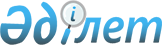 Об утверждении Правил приобретения государством прав на имущество по договору даренияПостановление Правительства Республики Казахстан от 28 сентября 2011 года № 1103.
      В соответствии с пунктом 2 статьи 27 Закона Республики Казахстан "О государственном имуществе" Правительство Республики Казахстан ПОСТАНОВЛЯЕТ:
      Сноска. Преамбула - в редакции постановления Правительства РК от 12.04.2023 № 288 (вводится в действие по истечении десяти календарных дней после дня его первого официального опубликования).


      1. Утвердить прилагаемые Правила приобретения государством прав на имущество по договору дарения.
      2. Признать утратившими силу:
      1) пункт 1 постановления Правительства Республики Казахстан от 29 декабря 2007 года № 1371 "Об утверждении Правил добровольной и безвозмездной передачи имущества из частной собственности в государственную" (САПП Республики Казахстан, 2007 г., № 50, ст. 632);
      2) постановление Правительства Республики Казахстан от 25 февраля 2010 года № 124 "О внесении дополнений и изменений в постановление Правительства Республики Казахстан от 29 декабря 2007 года № 1371" (САПП Республики Казахстан, 2010 г., № 18, ст. 142);
      3) пункт 14 изменений, которые вносятся в некоторые решения Правительства Республики Казахстан, утвержденные постановлением Правительства Республики Казахстан от 18 июля 2011 года № 820 "О внесении изменений в некоторые решения Правительства Республики Казахстан".
      3. Настоящее постановление вводится в действие по истечении десяти календарных дней после первого официального опубликования. Правила приобретения государством прав на имущество по договору дарения Глава 1. Общие положения
      Сноска. Заголовок главы 1 - в редакции постановления Правительства РК от 12.04.2023 № 288 (вводится в действие по истечении десяти календарных дней после дня его первого официального опубликования).
      1. Настоящие Правила приобретения государством прав на имущество по договору дарения (далее - Правила) разработаны в целях упорядочения приобретения государством прав на имущество по договору дарения и определяют соответствующий порядок.
      1-1. Основные понятия, используемые в настоящих Правилах:
      1) местный исполнительный орган (акимат) − коллегиальный исполнительный орган, возглавляемый акимом области, города республиканского значения и столицы, района (города областного значения), осуществляющий в пределах своей компетенции местное государственное управление и самоуправление на соответствующей территории;
      2) правоустанавливающие документы − документы, на основании которых возникают, изменяются и (или) прекращаются права (обременения прав) на недвижимое имущество;
      3) акт приемки объекта в эксплуатацию – документ, подтверждающий завершение строительства объекта в соответствии с утвержденным проектом и государственными (межгосударственными) нормативами и полную готовность объекта к эксплуатации; 
      4) декларация о соответствии − документ, которым подрядчик (генеральный подрядчик) удостоверяет соответствие выполненных работ завершенного строительством объекта утвержденному проекту и требованиям государственных (межгосударственных) нормативов.
      Иные понятия и термины, используемые в настоящих Правилах, применяются в соответствии с законодательством Республики Казахстан.
      Сноска. Глава 1 дополнена пунктом 1-1 в соответствии с постановлением Правительства РК от 12.04.2023 № 288 (вводится в действие по истечении десяти календарных дней после дня его первого официального опубликования).


      2. Решение о передаче государству прав на имущество по договору дарения принимается собственником имущества и должно быть оформлено в установленном законодательством порядке. 
      Собственниками имущества, передаваемого государству по договору дарения, являются физические лица и негосударственные юридические лица. Глава 2. Порядок передачи государству прав на имущество по договору дарения
      Сноска. Заголовок главы 2 - в редакции постановления Правительства РК от 12.04.2023 № 288 (вводится в действие по истечении десяти календарных дней после дня его первого официального опубликования).
      3. Собственник имущества, передаваемого в государственную собственность, обращается в уполномоченный орган по государственному имуществу либо его территориальное подразделение (далее – территориальное подразделение), либо местные исполнительные органы области, города республиканского значения, столицы, района, города областного значения, либо аппарат акима города районного значения, села, поселка, сельского округа (далее – местные исполнительные органы) с предложением о передаче государству прав на имущество по договору дарения.
      Территориальное подразделение при поступлении обращения собственника имущества в течение трех рабочих дней направляет данное обращение в уполномоченный орган по государственному имуществу.
      Сноска. Пункт 3 с изменением, внесенным постановлением Правительства РК от 23.11.2017 № 768 (вводится в действие по истечении десяти календарных дней после дня его первого официального опубликования).


      4. Уполномоченный орган по государственному имуществу или местные исполнительные органы в течение семи календарных дней со дня получения обращения собственника имущества уведомляет об имеющемся предложении по передаче государству прав на имущество по договору дарения центральные исполнительные органы или исполнительные органы, финансируемые из местного бюджета, уполномоченные местными исполнительными органами на осуществление отдельных функций местного государственного управления (далее - государственные органы) для представления заключения о необходимости приобретения государством прав на имущество по договору дарения.
      5. Государственные органы в течение тридцати календарных дней со дня получения соответствующего предложения готовят заключения о необходимости (отсутствии необходимости) приобретения государством прав на имущество по договору дарения и направляют в уполномоченный орган по государственному имуществу или в местные исполнительные органы.
      6. Основными критериями при рассмотрении вопроса необходимости приобретения государством прав на имущество по договору дарения являются:
      1) экономическая целесообразность приема имущества в государственную собственность;
      2) назначение и использование имущества после приема в государственную собственность;
      3) финансовая обеспеченность передаваемого имущества.
      В заключении государственного органа должно быть указано государственное учреждение или государственное предприятие (далее - государственное юридическое лицо), за которым предполагается закрепление указанного имущества, с учетом установленных нормативов и лимитов положенности имущества, предусмотренных законодательством Республики Казахстан, а также финансовые затраты по содержанию и эксплуатации принимаемого имущества.
      Определение собственником имущества, право на которое передается государству по договору дарения, конкретного государственного юридического лица для передачи данного имущества не является обязательным для исполнения уполномоченным органом по государственному имуществу или местными исполнительными органами.
      7. Имущество принимается в республиканскую или коммунальную собственность. 
      В случае целесообразности решение о заключении договора дарения по имуществу негосударственных юридических и физических лиц, за исключением акций акционерных обществ и долей участия в уставном капитале товариществ с ограниченной ответственностью, передаваемого в республиканскую собственность, принимается уполномоченным органом по государственному имуществу.
      Решение о приобретении акций акционерных обществ и долей участия в уставном капитале товариществ с ограниченной ответственностью, принадлежащих негосударственным юридическим и физическим лицам, передаваемых в республиканскую собственность по договору дарения, принимается Правительством Республики Казахстан.
      Решение о заключении договора дарения по имуществу негосударственных юридических и физических лиц, передаваемого в коммунальную собственность, принимается местными исполнительными органами.
      Решение о принятии имущества в государственную собственность по договору дарения в будущем принимается с учетом особенностей, предусмотренных главой 3 настоящих Правил.
      Сноска. Пункт 7 в редакции постановления Правительства РК от 19.02.2014 № 120 (вводится в действие по истечении десяти календарных дней после дня его первого официального опубликования); с изменением, внесенным постановлением Правительства РК от 07.04.2017 № 182 (вводится в действие со дня его первого официального опубликования).


      8. Оценка имущества осуществляется в соответствии с законодательством Республики Казахстан об оценочной деятельности. Деньги и ценные бумаги оцениваются по номиналу без привлечения оценщика.
      Оценка имущества не производится в случае наличия в обращении:
      1) отчета об оценке имущества по форме и содержанию, утвержденным приказом Министра финансов Республики Казахстан от 3 мая 2018 года № 501 "Об утверждении требований к форме и содержанию отчета об оценке" (зарегистрирован в Реестре государственной регистрации нормативных правовых актов за № 16900) (далее – отчет об оценке);
      2) декларации о соответствии по форме согласно приложению 3 к приказу Министра по инвестициям и развитию Республики Казахстан от 24 апреля 2017 года № 235 "Об утверждении форм заключений о качестве строительно-монтажных работ и соответствии выполненных работ проекту, декларации о соответствии" (зарегистрирован в Реестре государственной регистрации нормативных правовых актов за № 15150);
      3) копии правоустанавливающих документов на земельный участок;
      4) копии идентификационного документа на земельный участок;
      5) копии акта приемки объекта в эксплуатацию; 
      6) решения собственника о передаче имущества местному исполнительному органу, в котором указывается стоимость, определенная сметой; 
      7) копии исполнительной геодезической съемки инженерных сетей.
      Сноска. Пункт 8 - в редакции постановления Правительства РК от 12.04.2023 № 288 (вводится в действие по истечении десяти календарных дней после дня его первого официального опубликования).


      9. Стоимость имущества юридических лиц и индивидуальных предпринимателей подтверждается выпиской из баланса или отчетом об оценке, составляемым оценщиком.
      10. После принятия решения, предусмотренного пунктом 7, 19настоящих Правил, между собственником имущества, передаваемого в государственную собственность, и уполномоченным органом по государственному имуществу, либо его территориальным подразделением, или местными исполнительными органами, в срок не более двадцати календарных дней заключается договор дарения в соответствии с Гражданским кодексом Республики Казахстан.
      Договор дарения составляется в четырех экземплярах на казахском и русском языках, имеющих одинаковую юридическую силу, по два экземпляра для каждой из сторон договора дарения.
      11. При принятии в государственную собственность имущества в сроки, установленные договором дарения, оформляется акт приема-передачи имущества (передаточный акт).
      12. Регистрация прав на недвижимое имущество осуществляется в соответствии с законодательством о государственной регистрации прав на недвижимое имущество.
      Регистрация прав на движимое имущество не требуется, кроме случаев, указанных в законодательных актах.
      13. Уполномоченный орган по государственному имуществу или местные исполнительные органы ведут учет имущества, права на которое приобретены государством по договору дарения путем внесения сведений о нем в реестр государственного имущества.
      Сноска. Пункт 13 в редакции постановления Правительства РК от 24.04.2013 № 391 (вводится в действие по истечении десяти календарных дней после первого официального опубликования).


      14. Передача и регистрация объектов рынка ценных бумаг, производится после принятия решения, предусмотренного пунктом 7 настоящих Правил либо после наступления даты, установленной договором дарения, содержащего обещание собственника безвозмездно передать права на имущество в государственную собственность в будущем, в соответствии с законодательством о рынке ценных бумаг.
      15. Имущество в виде денег зачисляется в доход бюджета или Фонд поддержки инфраструктуры образования в соответствии с бюджетным законодательством Республики Казахстан. Иностранная валюта зачисляется в доход соответствующего бюджета или Фонд поддержки инфраструктуры образования в соответствии с бюджетным законодательством Республики Казахстан по официальному курсу обмена валют Национального Банка Республики Казахстан, определенному на день принятия решения, предусмотренного пунктом 7 настоящих Правил, либо на дату передачи, установленную договором дарения, содержащим обещание собственника безвозмездно передать права на имущество в государственную собственность в будущем.
      Перечисление указанных денежных средств, являющихся неналоговыми поступлениями в бюджет, производится собственником в соответствующий бюджет на соответствующие коды Единой бюджетной классификации, утверждаемой центральным уполномоченным органом по бюджетному планированию, в течение двадцати календарных дней после принятия решения, предусмотренного пунктом 7 настоящих Правил. Перечисление денежных средств по договору дарения, содержащему обещание собственника безвозмездно передать права на имущество в государственную собственность в будущем, осуществляется в срок, установленный договором дарения.
      Сноска. Пункт 15 с изменениями, внесенными постановлениями Правительства РК от 23.05.2016 № 297 (вводится в действие по истечении десяти календарных дней после дня его первого официального опубликования); от 12.04.2023 № 288 (вводится в действие по истечении десяти календарных дней после дня его первого официального опубликования).


      16. Передача земельных участков из частной собственности в государственную собственность на основании договора дарения осуществляется с учетом особенностей, предусмотренных Земельным кодексом Республики Казахстан.
      17. Передача имущества из частной собственности в состав государственного имущества в общеполезных целях (пожертвование) осуществляется в соответствии со статьей 516 Гражданского кодекса Республики Казахстан.
      18. В случае представления государственными органами заключений об отсутствии необходимости принятия имущества в государственную собственность уполномоченный орган по государственному имуществу или местные исполнительные органы направляет собственнику имущества отказ в принятии имущества в государственную собственность в письменном виде. Глава 3. Особенности порядка передачи государству прав на имущество по договору дарения в будущем
      Сноска. Заголовок главы 3 - в редакции постановления Правительства РК от 12.04.2023 № 288 (вводится в действие по истечении десяти календарных дней после дня его первого официального опубликования).
      19. В случае целесообразности решение о заключении договора дарения, содержащего обещание собственника безвозмездно передать права на имущество в республиканскую собственность в будущем, за исключением акций акционерных обществ и долей участия в уставном капитале товариществ с ограниченной ответственностью, принимается уполномоченным органом по государственному имуществу.
      Решение о приобретении акций акционерных обществ и долей участия в уставном капитале товариществ с ограниченной ответственностью по договору дарения, содержащему обещание собственника безвозмездно передать права на имущество в республиканскую собственность в будущем, принимается Правительством Республики Казахстан. 
      Решение о заключении договора дарения, содержащего обещание собственника безвозмездно передать права на имущество в коммунальную собственность в будущем, принимается местными исполнительными органами.
      Сноска. Пункт 19 в редакции постановления Правительства РК от 19.02.2014 № 120 (вводится в действие по истечении десяти календарных дней после дня его первого официального опубликования); с изменением, внесенным постановлением Правительства РК от 23.11.2017 № 768 (вводится в действие по истечении десяти календарных дней после дня его первого официального опубликования).


      20. Договор дарения, содержащий обещание собственника безвозмездно передать права на имущество в государственную собственность в будущем, заключается в соответствии с пунктом 10 настоящих Правил.
      В договоре дарения, содержащем обещание собственника безвозмездно передать права на имущество в государственную собственность в будущем, указывается право уполномоченного органа по государственному имуществу либо его территориального подразделения или местного исполнительного органа в любое время до передачи государству дара отказаться от него.
      21. Не менее чем за 30 календарных дней до даты фактической передачи собственником прав на имущество государству, установленного договором дарения, содержащего обещание собственника безвозмездно передать права на имущество в государственную собственность в будущем, уполномоченный орган по государственному имуществу или местные исполнительные органы запрашивают у собственника имущества сведения о стоимости имущества и об отсутствии прав третьих лиц на имущество.
      22. Уполномоченный орган по государственному имуществу или местные исполнительные органы в течение семи календарных дней со дня получения сведений о стоимости имущества и об отсутствии прав третьих лиц на имущество, направляют в государственные органы документы об имуществе для представления подтверждения ранее представленного заключения о необходимости приобретения государством прав на данное имущество.
      23. Государственный орган в течение 10 календарных дней со дня получения документов направляет подтверждение ранее представленного заключения о необходимости приобретения государством прав на имущество в уполномоченный орган по государственному имуществу или местные исполнительные органы.
      24. При представлении государственным органом подтверждения ранее представленного заключения о необходимости принятия имущества в государственную собственность оформляется акт приема-передачи имущества (передаточный акт) в течение пятнадцати рабочих дней с момента получения подтверждения.
      В случае, если государственный орган не подтверждает ранее представленное заключение о необходимости принятия имущества в государственную собственность, уполномоченный орган по государственному имуществу, либо его территориальное подразделение или местный исполнительный орган отказывается от дара, и оформляет отказ в письменной форме. Если договор дарения зарегистрирован, отказ от принятия дара также подлежит государственной регистрации.
      Если договор дарения, содержащий обещание собственника безвозмездно передать права на имущество в республиканскую собственность в будущем, заключен по решению Правительства Республики Казахстан, государственный орган, не подтвердивший ранее представленное заключение о необходимости принятия имущества в республиканскую собственность, принимает меры по признанию утратившим силу соответствующего решения Правительства Республики Казахстан.
      Сноска. Пункт 24 с изменением, внесенным постановлением Правительства РК от 19.02.2014 № 120 (вводится в действие по истечении десяти календарных дней после дня его первого официального опубликования).


					© 2012. РГП на ПХВ «Институт законодательства и правовой информации Республики Казахстан» Министерства юстиции Республики Казахстан
				
      Премьер-МинистрРеспублики Казахстан

К. Масимов
Утверждены
постановлением Правительства
Республики Казахстан
от 28 сентября 2011 года № 1103